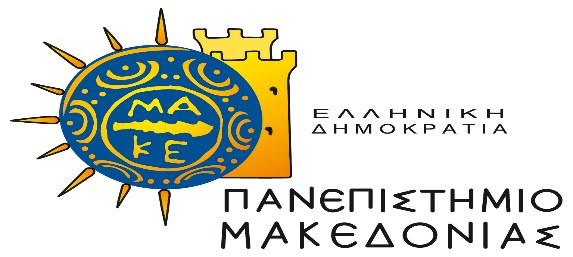 ΣΧΟΛΗ ΚΟΙΝΩΝΙΚΩΝ, ΑΝΘΡΩΠΙΣΤΙΚΩΝ ΕΠΙΣΤΗΜΩΝ ΚΑΙ ΤΕΧΝΩΝΤΜΗΜΑ ΕΚΠΑΙΔΕΥΤΙΚΗΣ ΚΑΙ ΚΟΙΝΩΝΙΚΗΣ ΠΟΛΙΤΙΚΗΣΕπώνυμο: ...........................................Όνομα: ...............................................Πατρώνυμο: ........................................Αριθμός Μητρώου:…………………………Τηλέφωνο οικίας:..................................Κινητό τηλέφωνο:.................................Email:…………...………………..…………Στοιχεία Δελτίου Αστυνομικής Ταυτότητας ή Διαβατηρίου: Αριθμός:..............................................Ημερομηνία Έκδοσης:...........................Αρχή Έκδοσης:.....................................Θεσσαλονίκη,    ...../...../20...Προςτη Γραμματεία του Τμήματος Εκπαιδευτικής και Κοινωνικής ΠολιτικήςΠαρακαλώ να κάνετε δεκτή την Αίτησή μου..............................................................................................................................................................................................................................................................................................................................................................................................................................................................……………………………….…………………………….……………….....……………………………………………..…………………………………………...............……………………………………………ΣΥΝΗΜΜΕΝΑ σας υποβάλλω τα κάτωθι δικαιολογητικά/ έγγραφα:1.…………………………………………………………………………………………………………………….……………2.………………………………………………………………………………………………………………………………….Ο/Η ΑΙΤΩΝ/ΟΥΣΑ(Υπογραφή)